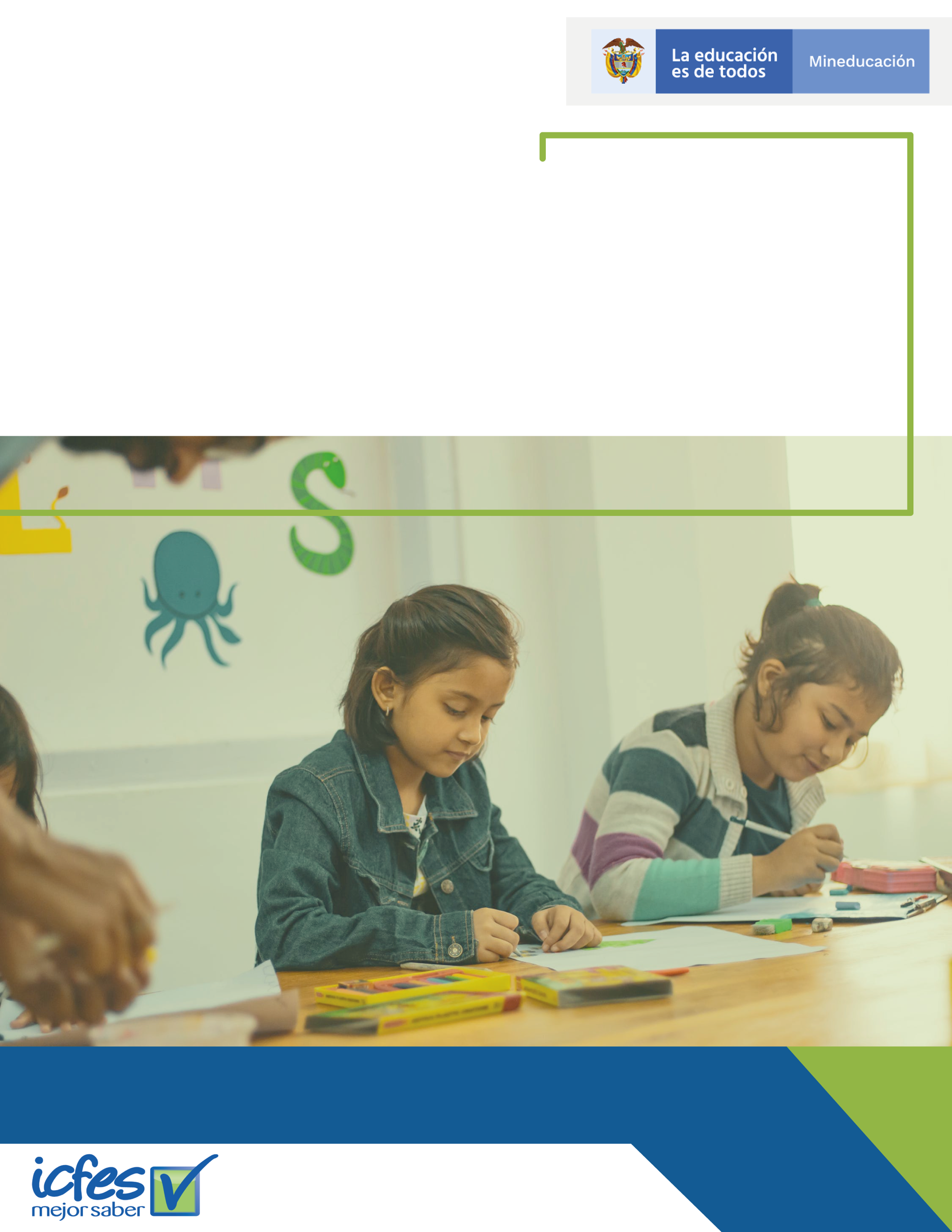 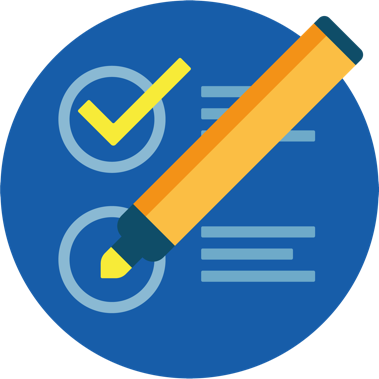 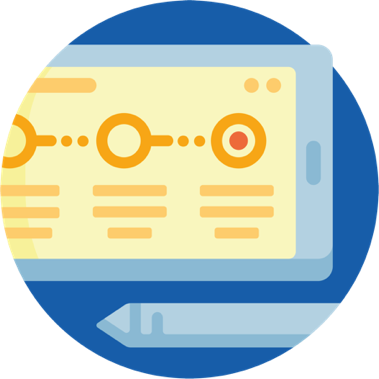 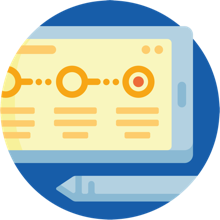 ÍTEMACTIVIDADDESARROLLO TIEMPORESULTADO1Planeación del anteproyecto 2020Las áreas envían a la Subdirección Financiera y Contable y a la Subdirección de Abastecimiento y Servicios Generales las necesidades de contratación para la vigencia 2020.Vigencia 2019 septiembre - octubreRecopilación de las necesidades de la entidad 2Presentación del anteproyecto 2020Por medio de Excel se recopila la información y de acuerdo al presupuesto que tiene cada área designado, este pasa a la aprobación de la Junta Directiva, para luego ser presentada al Ministerio de Hacienda.Vigencia 2019 noviembre - diciembrePresupuesto aprobado 3Cargue del Plan Anual de Adquisiciones vigencia 2020Después de aprobado el presupuesto general, este se carga al ERP Oracle, para dar inicio con la ejecución de la vigencia 2020.Vigencia 2020 - 2 de eneroPlan Anual de adquisiciones cargado en plataforma ORACLE4Cargue del Plan Anual de Adquisiciones vigencia 2020 - SECOP IICargue del Plan Anual de Adquisiciones a SECOP II, para el inicio de las contratacionesVigencia 2020 - 2 de eneroPlan Anual de adquisiciones cargado en plataforma SECOP II5Circular modificación Plan Anual de Adquisiciones  Al inicio de la vigencia 2020, se dará a conocer la circular para realizar los respectivos movimientos, cambios y creaciones de líneas nuevas del PAAVigencia 2020 - eneroCircular fechas de modificación al PAA 20206Modificaciones mensuales del PAADe acuerdo a la circular expedida, se realizarán las modificaciones pertinentes una vez al mes.Vigencia 2020Actualización PAA 20207Actualización de las modificaciones mensuales del PAA a SECOP IIDe acuerdo a las modificaciones presentadas, se actualizará SECOP IIVigencia 2020Actualización SECOP II